Block 8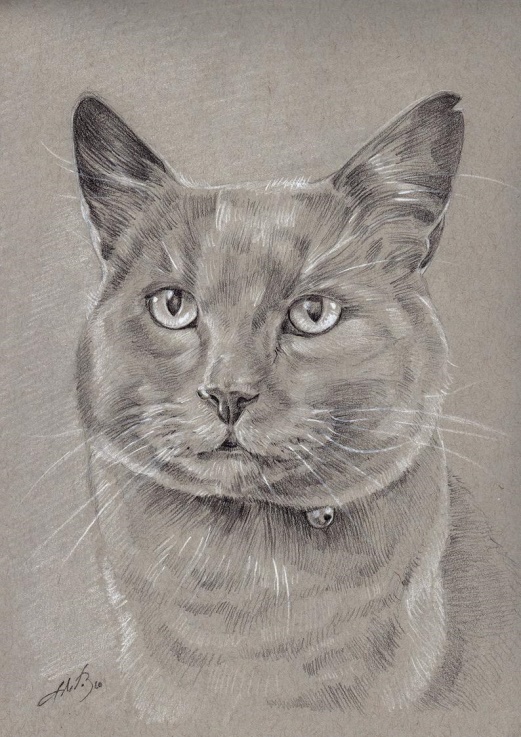 Monochromatic Car portrait sugar paper, HB, 2B, 4B pencil and white chalk pencilMaterials: One sheet of preferabley grey sugar paper, colouring pencils, HB pencil, white chalk pencil eraser, From home: water pots x 2, loo role, images printed off 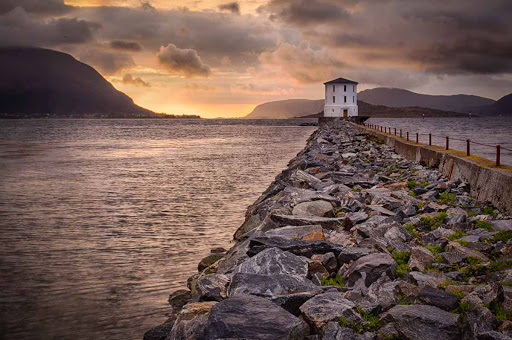 One point perspective Lighthouse on Rocks Mixed media Materials: watercolour paper 300gsm, watercolour or gouache paints, HB pencil, brushes, eraser, masking tape, Indian ink, charcoal, chalk pastels, colouring pencilsFrom home: water pots x 2 paint brushes, loo role, images printed off 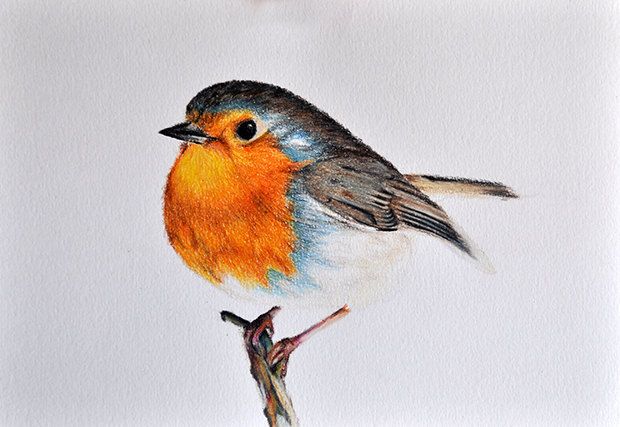 Robin study coloured pencils and watercolourMaterials: brushes, watercolour paper 300gsm, watercolour paints or gouache paints, HB pencil, colouring pencils, eraser, paint brushes.From home: water pots x 2, loo role, images printed off 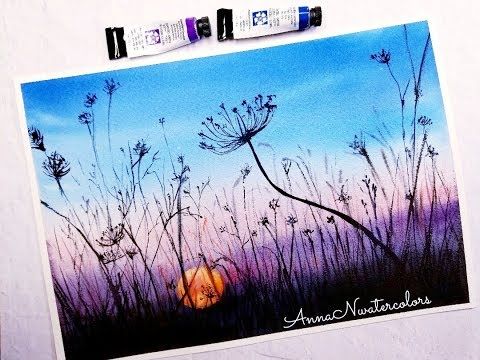 Sunrise, with cowslip. Watercolour wet on wet, ink and penMaterials: watercolour paper 300gsm, watercolour or gouache paints, HB pencil, brushes, eraser, masking tape, Indian ink, charcoal, chalk pastels, colouring pencilsFrom home: black fine finer pen, water pots x 2 paint brushes, loo role, images printed off 